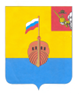 РЕВИЗИОННАЯ КОМИССИЯ ВЫТЕГОРСКОГО МУНИЦИПАЛЬНОГО РАЙОНА162900, Вологодская область, г. Вытегра, пр. Ленина, д.68тел. (81746)    2-22-03,    факс (81746) ______,              e-mail: revkom@vytegra-adm.ruЗАКЛЮЧЕНИЕна проект решения Совета сельского поселения Оштинское Вытегорского муниципального района Вологодской области 10.05.2023                                                                                                        г. Вытегра          Заключение Ревизионной комиссии Вытегорского муниципального района на проект решения Совета сельского поселения Оштинское Вытегорского муниципального района Вологодской области (далее – Совета сельского поселения Оштинское) «О внесении изменений в решение Совета сельского поселения Оштинское от 16.12.2022 года № 10» подготовлено в соответствии с требованиями Бюджетного кодекса Российской Федерации, Положения о Ревизионной комиссии Вытегорского муниципального района, на основании заключённого соглашения между Советом сельского поселения Оштинское и Представительным Собранием Вытегорского муниципального района на 2023 год.        Проектом решения вносятся изменения в решение Совета сельского поселения Оштинское от 16 декабря 2022 года № 10 «О бюджете сельского поселения Оштинское Вытегорского муниципального района Вологодской области на 2023 год и плановый период 2024 и 2025 годов».    Проектом решения внесены изменения в финансирование муниципальных программ на 2023 год. Общий объем средств, направляемый на реализацию муниципальных программ, увеличится на 63,9 тыс. рублей и составит в 2023 году 16146,1 тыс. рублей.          Первоначально бюджет поселения утвержден по доходам и расходам в сумме 16419,4 тыс. рублей - без дефицита.              Проектом решения предлагается:- внести изменения в доходную и расходную части бюджета поселения на 2023 год;- утвердить дефицит бюджета поселения на 2023 год в сумме 1271,0 тыс. рублей.           Изменения в показатели бюджета поселения на 2023 год приведены в таблице:          Доходная часть бюджета поселения увеличится на 470,2 тыс. рублей, за счет увеличения безвозмездных поступлений и составит 16889,6 тыс. рублей.           Проектом решения предлагается увеличить объем иных межбюджетных трансфертов, передаваемых бюджетам сельских поселений из бюджетов муниципальных районов на осуществление части полномочий по решению вопросов местного значения в соответствии с заключенными соглашениями на 470,2 тыс. рублей, или на 18,5 %.        Общий объем иных межбюджетных трансфертов, передаваемых бюджетам сельских поселений из бюджетов муниципальных районов на осуществление части полномочий по решению вопросов местного значения в соответствии с заключенными соглашениями составит 3016,2 тыс. рублей. Соответствующие изменения внесены в подпункт 1 пункта 9 решения о бюджете поселения.     Общий объем безвозмездных поступлений с учетом изменений составит 15577,6 тыс. рублей, их доля в общем объеме доходов поселения –92,2 %. Налоговые и неналоговые доходы не изменятся, их доля –7,8 %.           Расходная часть бюджета увеличится на 1423,6 тыс. рублей и составит 18160,6 тыс. рублей. Увеличение расходной части бюджета предлагается произвести за счет поступающего иного межбюджетного трансферта, изменения остатков средств на счетах по учету средств бюджета поселения, перераспределения бюджетных ассигнований между подразделами, разделами расходной части бюджета.          Проектом решения предлагается утвердить дефицит бюджета в размере 1271,0 тыс. рублей. Утвержденный объем дефицита соответствует нормам статьи 92.1 Бюджетного кодекса Российской Федерации. Источник финансирования дефицита бюджета - изменение средств на счетах бюджета по состоянию на 01.01.2023 года.          Дополнительно поступившие средства в виде иного межбюджетного трансферта в сумме 470,2 тыс. рублей будут направлены на финансирование мероприятий в части содержания контейнерных площадок и мест накопления ТКО на территории поселения. Соответствующие расходы утверждены по подразделу 0503 «Благоустройство» в рамках реализации Основного мероприятия «Мероприятия по возведению и содержанию объектов благоустройства и общественных территорий» Подпрограммы «Мероприятия по благоустройству» муниципальной программы «Благоустройство  территории сельского поселения Оштинское на 2021-2025 годы» (решение Представительного Собрания Вытегорского муниципального района от 25.01.2023 № 629, Совета сельского поселения Оштинское от 03 марта 2023 года № 23 «О принятии осуществления части полномочий в сфере обращения с твердыми коммунальными отходами»).         Бюджетные ассигнования по разделу 01 «Общегосударственные вопросы» предлагается увеличить на 378,9 тыс. рублей (+6,8%). Расходы планируется увеличить по подразделу 0113 «Другие общегосударственные вопросы»: в сумме 20,0 тыс. рублей утверждаются расходы на выполнение других обязательств государства (межевание земельных участков), на 358,9 тыс. рублей увеличиваются расходы по возмещению задолженности по кредиту за физическое лицо согласно решению суда.           Бюджетные ассигнования по разделу 05 «Жилищно-коммунальное хозяйство» увеличиваются на 1044,7 тыс. рублей, в том числе:          По подразделу 0502 «Коммунальное хозяйство» расходы увеличились на 604,0 тыс. рублей и составили 606,0 тыс. рублей: в сумме 9,5 тыс. рублей утверждаются расходы на прочие мероприятия в области коммунального хозяйства (оплата экспертизы на соответствие проектной документации санитарным нормам), в сумме 594,5 тыс. рублей утверждаются расходы на мероприятия по выполнению ремонта очистных сооружений и канализации в с. Мегра (за счет средств возврата в текущем году иного межбюджетного трансферта, предоставленного в 2022 году на эти же цели и не использованный в отчетном году).                  По подразделу 0503 «Благоустройство» бюджетные ассигнования будут увеличены на 440,7 тыс. рублей. Кроме расходов на содержание контейнерных площадок и мест накопления ТКО в сумме 470,2 тыс. рублей на 30,1 тыс. рублей увеличиваются расходы на прочие мероприятия по благоустройству поселения. Иные межбюджетные трансферты на осуществление полномочий по воинским захоронениям (перечисляются в бюджет района) уменьшаются на 59,6 тыс. рублей и составят 61,7 тыс. рублей (уточнен в соответствии с соглашением о предоставлении субсидии районному бюджету на благоустройство воинского захоронения в с. Ошта).            Общий объем межбюджетных трансфертов, предоставляемых бюджету Вытегорского муниципального района из бюджета сельского поселения Оштинское на осуществление полномочий по решению вопросов местного значения в соответствии с заключенными соглашениями, составит 469,5 тыс. рублей. Соответствующие изменения внесены в подпункт 1 пункта 8 решения о бюджете поселения.          Проектом решения внесены изменения в финансирование муниципальных программ на 2023 год. Общий объем средств, направляемый на реализацию муниципальных программ, увеличится на 500,3 тыс. рублей и составит в 2023 году 16646,4 тыс. рублей.         Проектом решения внесены соответствующие изменения в приложения к решению от 16.12.2022 года № 10 «О бюджете сельского поселения Оштинское Вытегорского муниципального района Вологодской области на 2023 год и плановый период 2024 и 2025 годов».          Выводы и предложения.          Представленный проект решения соответствует требованиям Бюджетного кодекса Российской Федерации, Федерального закона № 131-ФЗ от 06.10.2003 «Об общих принципах организации местного самоуправления в Российской Федерации», Положению о бюджетном процессе в сельском поселении Оштинское и рекомендуется к рассмотрению.Аудитор Ревизионной комиссии                                                                      О.Е. НестероваУтверждено решением о бюджете от 16.12.22 № 10 Предлагаемые проектом решения измененияИзменение % измененияДоходы, всего (тыс. рублей)16419,416889,6+470,2+2,9%Налоговые и неналоговые доходы1312,01312,00,00,0%Безвозмездные поступления 15107,415577,6+470,2+3,1%Расходы, всего (тыс. рублей)16737,018160,6+1423,6+8,5%Дефицит (-), профицит (+) бюджета- 317,6- 1271,0+954,0